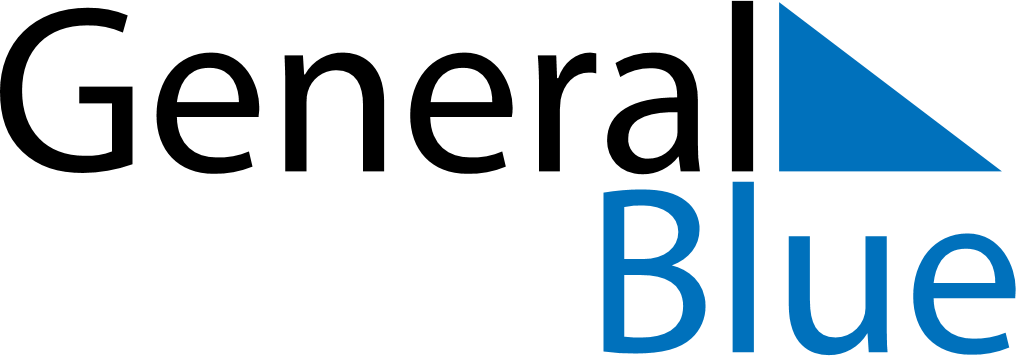 May 2024May 2024May 2024May 2024May 2024May 2024Olafsvik, IcelandOlafsvik, IcelandOlafsvik, IcelandOlafsvik, IcelandOlafsvik, IcelandOlafsvik, IcelandSunday Monday Tuesday Wednesday Thursday Friday Saturday 1 2 3 4 Sunrise: 5:00 AM Sunset: 10:03 PM Daylight: 17 hours and 2 minutes. Sunrise: 4:56 AM Sunset: 10:06 PM Daylight: 17 hours and 10 minutes. Sunrise: 4:53 AM Sunset: 10:10 PM Daylight: 17 hours and 17 minutes. Sunrise: 4:49 AM Sunset: 10:13 PM Daylight: 17 hours and 24 minutes. 5 6 7 8 9 10 11 Sunrise: 4:45 AM Sunset: 10:17 PM Daylight: 17 hours and 31 minutes. Sunrise: 4:42 AM Sunset: 10:20 PM Daylight: 17 hours and 38 minutes. Sunrise: 4:38 AM Sunset: 10:24 PM Daylight: 17 hours and 45 minutes. Sunrise: 4:35 AM Sunset: 10:27 PM Daylight: 17 hours and 52 minutes. Sunrise: 4:31 AM Sunset: 10:30 PM Daylight: 17 hours and 59 minutes. Sunrise: 4:28 AM Sunset: 10:34 PM Daylight: 18 hours and 6 minutes. Sunrise: 4:24 AM Sunset: 10:37 PM Daylight: 18 hours and 13 minutes. 12 13 14 15 16 17 18 Sunrise: 4:20 AM Sunset: 10:41 PM Daylight: 18 hours and 20 minutes. Sunrise: 4:17 AM Sunset: 10:44 PM Daylight: 18 hours and 27 minutes. Sunrise: 4:13 AM Sunset: 10:48 PM Daylight: 18 hours and 34 minutes. Sunrise: 4:10 AM Sunset: 10:52 PM Daylight: 18 hours and 41 minutes. Sunrise: 4:06 AM Sunset: 10:55 PM Daylight: 18 hours and 48 minutes. Sunrise: 4:03 AM Sunset: 10:59 PM Daylight: 18 hours and 55 minutes. Sunrise: 3:59 AM Sunset: 11:02 PM Daylight: 19 hours and 2 minutes. 19 20 21 22 23 24 25 Sunrise: 3:56 AM Sunset: 11:06 PM Daylight: 19 hours and 9 minutes. Sunrise: 3:53 AM Sunset: 11:09 PM Daylight: 19 hours and 16 minutes. Sunrise: 3:49 AM Sunset: 11:13 PM Daylight: 19 hours and 23 minutes. Sunrise: 3:46 AM Sunset: 11:16 PM Daylight: 19 hours and 30 minutes. Sunrise: 3:42 AM Sunset: 11:20 PM Daylight: 19 hours and 37 minutes. Sunrise: 3:39 AM Sunset: 11:23 PM Daylight: 19 hours and 44 minutes. Sunrise: 3:36 AM Sunset: 11:27 PM Daylight: 19 hours and 50 minutes. 26 27 28 29 30 31 Sunrise: 3:33 AM Sunset: 11:30 PM Daylight: 19 hours and 57 minutes. Sunrise: 3:29 AM Sunset: 11:34 PM Daylight: 20 hours and 4 minutes. Sunrise: 3:26 AM Sunset: 11:37 PM Daylight: 20 hours and 11 minutes. Sunrise: 3:23 AM Sunset: 11:41 PM Daylight: 20 hours and 17 minutes. Sunrise: 3:20 AM Sunset: 11:44 PM Daylight: 20 hours and 24 minutes. Sunrise: 3:17 AM Sunset: 11:47 PM Daylight: 20 hours and 30 minutes. 